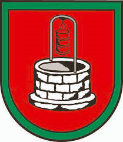 Rada obce Březívyhlašujev souladu s § 166 odst. 2. zákona č. 561/2004 Sb., o předškolním, základním, středním, vyšším odborném a jiném vzdělávání (školský zákon), ve znění pozdějších předpisů, a v souladu s vyhláškou č. 54/2005 Sb., o náležitostech konkursního řízení a konkursních komisíchkonkursní řízení na vedoucí pracovní místo ředitelky/ředitele příspěvkové organizaceMateřská škola Březí, okres Břeclav, příspěvková organizacePožadavky: předpoklady pro výkon činnosti ředitelky/ředitele školy, odborná kvalifikace podle zákona č. 563/2004 Sb., o pedagogických pracovnících a o změně některých zákonů, ve znění pozdějších předpisů, dále znalost školských předpisů, občanská a morální bezúhonnost, organizační a řídící schopnosti.Písemně zašlete:přihlášku (uveďte kontaktní adresu, telefon, příp. e-mail), úředně ověřené kopie dokladů o nejvyšším dosaženém vzdělání (tj. diplom včetně vysvědčení o státní závěrečné zkoušce),výpis z Rejstříku trestů (ne starší 3 měsíců),doklad o zdravotní způsobilosti k výkonu funkce ředitelky/ředitele školky (ne starší 3 měsíců),doklad o průběhu zaměstnání a délce pedagogické praxe potvrzený posledním zaměstnavatelem včetně uvedení funkčního zařazení (možno nahradit úředně ověřenými kopiemi dokladů o průběhu zaměstnání – pracovní smlouvy, potvrzení zaměstnavatelů apod.),strukturovaný profesní životopis,koncepci rozvoje a řízení mateřské školy (max. rozsah 3 strany formátu A4).Přihlášku s požadovanými doklady doručte v termínu do 24.5.2019 do 12:00 hodin na adresu: Obecní úřad Březí, Hlavní 113, Březí, 691 81.Obálku označit: Konkurs MŠ Březí – NEOTVÍRAT.Ředitelka/ředitel mateřské školy bude jmenována/jmenován s předpokládaným nástupem do funkce od 1.9.2019.Vyhlašovatel si vyhrazuje právo nevybrat žádného z uchazečů a vyhlásit nový konkurs.Více informací poskytne starosta obce PhDr. Miroslav Vymyslický, tel.: 724 046 287, e-mail: starosta@breziumikulova.cz